НАКАЗ18.12.2014   				  №359Про підготовку та направлення учнів-переможців І етапудля участі у ІІ етапіВсеукраїнського конкурсу-захистунауково-дослідницьких робітучнів-членів Малої академії наук Україниу 2014/2015 навчальному роціЗгідно з наказом управління освіти адміністрації Червонозаводського району Харківської міської ради від 17.10.2014 №193 «Про проведення І етапу (районного) конкурсу-захисту науково-дослідницьких робіт учнів-членів Малої академії наук України у 2013/2014 навчальному році» в період з 05.12.2014 по 07.12.2014  було проведено І етап Всеукраїнського конкурсу-захисту науково-дослідницьких робіт учнів-членів Малої академії наук України (далі конкурс-захист).	На розгляд журі 6 відділень та 8 секцій від Харківської гімназії №12 було подано  9 науково-дослідницьких робіт, 4 із них були визнані переможцями. Відповідно до результатів І етапу конкурсу-захисту у 2014/2015 навчальному році було направлено до участі у ІІ етапі – 4 робіт учнів-переможців.	Згідно з наказом управління освіти адміністрації Червонозаводського району Харківської міської ради від 15.12.2014 №263 «Про направлення та склад команд для участі у ІІ етапі Всеукраїнського конкурсу-захисту науково-дослідницьких робіт учнів-членів Малої академії наук України у 2014/2015 навчальному році»НАКАЗУЮ:1. Заступнику директора з навчально – виховної роботи Слінько Л.А.:1.1 Організувати роботу щодо підготовки та участі учнів-переможців у ІІ етапі Всеукраїнського конкурсу-захисту науково-дослідницьких робіт учнів-членів Малої академії наук України у 2014/2015 навчальному році (додаток 1).Січень – лютий 2015 року2. Покласти відповідальність за життя і здоров’я учасників ІІ етапу конкурсу-захисту у дорозі та під час проведення конкурсу-захисту на наукових керівників (додаток 2).Січень – лютий 2015 року3. Контроль за виконанням наказу залишаю за собою.Директор Харківської гімназії №12					Л.А.КалмичковаЗ наказом ознайомлені:Слінько Л.А.				Пристюк Н.П.				Арутюнова О.О.Оленіч О.З.Уварова І.О.Слінько Л.А.Додаток 1до наказупо Харківській  гімназії №12Харківської міської радиХарківської областівід________2014 №____Списокучнів – переможців І етапу Всеукраїнського конкурсу-захисту науково-дослідницьких робіт учнів-членів Малої академії наук України у 2013/2014 навчальному році, які направляються для участі у ІІ етапі за відповідними відділеннями і секціямиДодаток 2до наказупо Харківській  гімназії №12Харківської міської радиХарківської областівід________2014 №____Список наукових керівниківвідповідальних за життя і здоров’я учасників ІІ етапу конкурсу-захисту науково-дослідницьких робіт учнів-членів Малої академії наук України у 2014/2015 навчальному році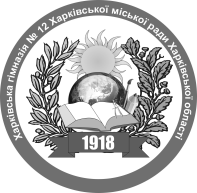 №з/пПІБ учняКласВідділенняСекціяМісцеПІБ керівника1Негода Ліна Олегівна9ІсторіїЕтнологіяІПристюк Н.П2Пшеничний Олександр Петрович9Хімії та біологіїЗоологія, ботанікаІУварова І.О.3Шарко Максим Олегович11Хімії та біологіїХіміяІАрутюнова О.О.4Даньшина Дар’я Сергіївна11Літературознавства, фольклористики та мистецтвознавстваФольклористикаІОленіч О.З.№з/пПІБ учасникаПІБ відповідального1Негода Ліна ОлегівнаПристюк Н.П2Пшеничний Олександр ПетровичУварова І.О.3Шарко Максим ОлеговичАрутюнова О.О.4Даньшина Дар’я СергіївнаОленіч О.З.